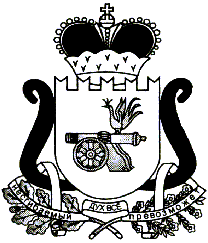 ЕЛЬНИНСКИЙ РАЙОННЫЙ СОВЕТ ДЕПУТАТОВР Е Ш Е Н И Еот  27.03. 2014                                                                                № 15В соответствии с частью 7 статьи 14 Федерального закона от 9 февраля 2009 года № 8-ФЗ  «Об обеспечении доступа к информации о деятельности государственных органов и органов местного самоуправления» (в ред. Федеральных законов от 11.07.2011 №200-ФЗ, от 07.06.2013 №112-ФЗ, от 21.12.2013 №366-ФЗ, от 28.12.2013 №396-ФЗ), Уставом муниципального образования «Ельнинский район» Смоленской области (новая редакция),   Ельнинский районный Совет депутатов Р Е Ш И Л:1. Определить следующий порядок утверждения  перечней информации о деятельности органов местного самоуправления муниципального образования  «Ельнинский район» Смоленской области, размещаемой  в информационно-телекоммуникационной сети Интернет:1.1. Перечень информации о деятельности Ельнинского районного Совета депутатов Смоленской области  утверждается  решением Ельнинского районного Совета депутатов Смоленской области.1.2. Перечень информации о деятельности  Администрации  муниципального     образования    Ельнинский район»    Смоленской    области     утверждается    постановлением    Администрации муниципального образования  «Ельнинский район» Смоленской области.2. Решение Ельнинского районного Совета депутатов Смоленской области от 22.12.2009 №54 «О порядке утверждения перечней информации о деятельности органов местного самоуправления муниципального образования  «Ельнинский район» Смоленской области, размещаемой в информационно-телекоммуникационной сети Интернет» считать утратившим силу.3. Настоящее решение подлежит обнародованию в порядке, установленном Уставом муниципального образования «Ельнинский район» Смоленской области (новая редакция).Отп. 1 экз. – в делоИсполнитель О.И. Новикова _________          4-13-4418.03.2014г.								Разработчик: О.И.Новикова _________4-13-4418.03.2014г.ВИЗЫ:Ю.В. Петров            _____________     «____»__________2014 г.В.П.Гринкеев           _____________     «____»__________2014 г.М.А.Пысин               _____________     «____»__________2014 г.О порядке утверждения перечней информации о деятельности органов местного самоуправления муниципального образования  «Ельнинский район» Смоленской области, размещаемой в информационно-телекоммуникационной сети Интернет Глава муниципального образования «Ельнинский район» Смоленской областиВ.Е. Левченков